Etter en februarmåned med mye flott og kaldt vintervær skal vi nå ta fatt på en ny måned med stadig mere lys og vi skal forberede påskefeiring. Vi får også et nytt barn på avdelingen, Ola starter hos oss mandag 05. mars.Tema for mars og april blir mat, og vi skal derfor ha ekstra fokus på å lage mat, lære litt om hvor maten kommer fra og få positive opplevelser knyttet til måltidene. Vi kommer til å dele barna mye i grupper. Sommerfuglgruppa er barna som er født i 2014 og 2015, mens Marihønegruppa består av barna som er født i 2016 og 2017. I tillegg vil det være grupper på tvers av avdelingene på de fleste tirsdagene. Gruppene vil ha aktiviteter tilpasset barnas alder og fungering. For de minste vil det være mye fokus på sansestimulering og mestring, mens de større barna vil i større grad medvirke til både planlegging og gjennomføring av aktiviteter. Vi skal ha fysisk aktivitet, som kan være turer i og utenfor barnehagen, turnaktiviteter i gymsalen, sangleker og dans. Temaaktivitetene vil være knyttet til tema mat og kan være alt fra å smake på ulike matvarer, lage mat, lære om hvor mat kommer fra og lignende. Formingsaktivteter vil være knyttet til påsketiden som ligger foran oss. Synne har etter hvert nådd å bli litt kjent med både barna og dere foreldre og vil sette opp tider for foreldresamtaler for dem som ønsker i løpet av mars. Dette kommer i en egen mail. Dersom dere har spørsmål eller tilbakemeldinger er det bare å ta kontakt. Synnes mailadresse er synne.gjerdrum@malselvskolen.no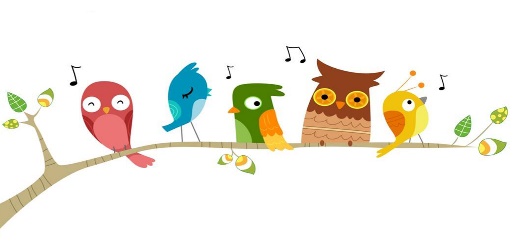 Med hilsen fra personalet på DrømmehagenUKEMANDAGTIRSDAGONSDAGTORSDAGFREDAG1005.Velkommen til Ola06.  GRUPPER på tvers av avdelinger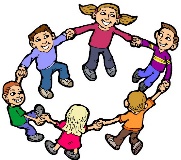 07.Deling i smågruppeneSommerfugler har fysisk aktivitetMarihøner har temaaktivitet08.Deling i smågrupper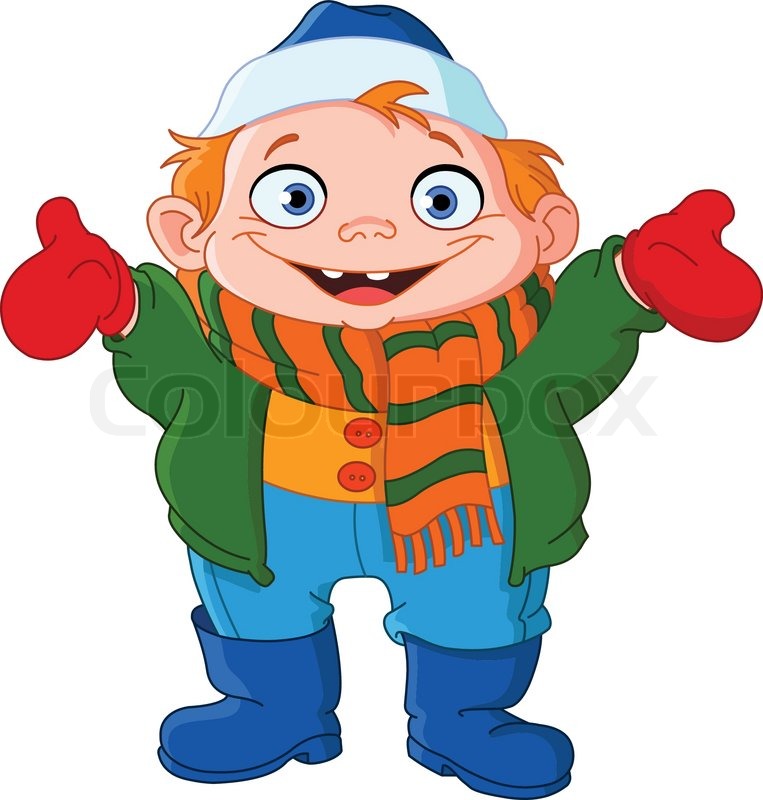 Sommerfugler har temaaktivitetMarihøner har fysisk aktivitet09. Deling i smågrupperSommerfugler har formingMarihøner har sangstund 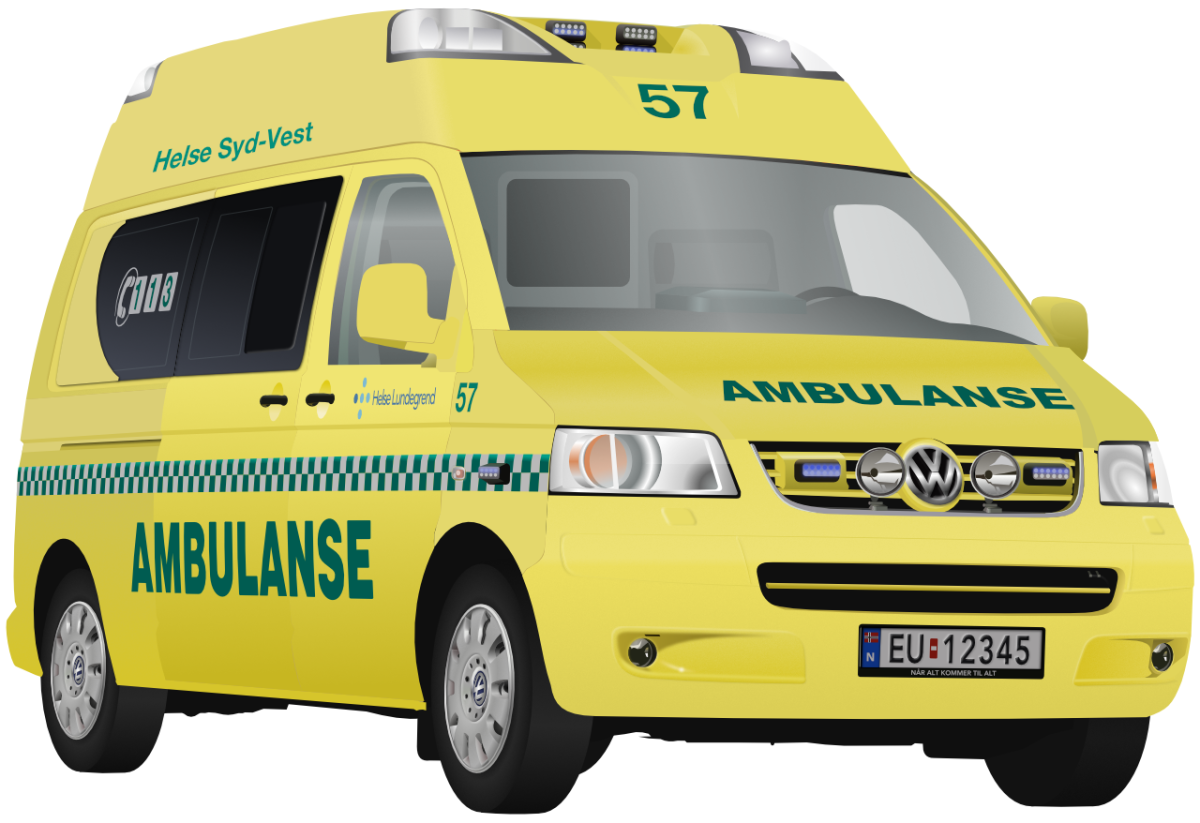 05.Velkommen til Ola06.  GRUPPER på tvers av avdelinger07.Deling i smågruppeneSommerfugler har fysisk aktivitetMarihøner har temaaktivitet08.Deling i smågrupperSommerfugler har temaaktivitetMarihøner har fysisk aktivitet09. Deling i smågrupperSommerfugler har formingMarihøner har sangstund 1112.Møtedag Fri lek på tvers av avedelinger13.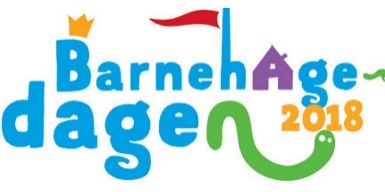 "LA MEG SKAPE!"14.Deling i smågrupperSommerfugler har temaaktivitetMarihøner har fysisk aktivitet 15.Deling i smågrupperSommerfugler har fysisk aktivitetMarihøner har tema16.        Påskeforming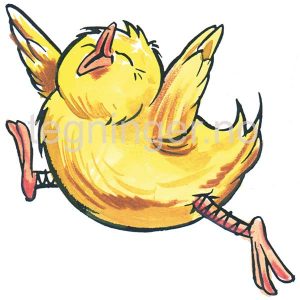 12.Møtedag Fri lek på tvers av avedelinger13."LA MEG SKAPE!"14.Deling i smågrupperSommerfugler har temaaktivitetMarihøner har fysisk aktivitet 15.Deling i smågrupperSommerfugler har fysisk aktivitetMarihøner har tema16.        Påskeforming1219.   MøtedagFri lek på tvers av avdelinger          20. GRUPPER PÅ TVERS  21.    Deling i smågrupperSommerfugler forbereder påskefrokostMarihøner har tema22.PÅSKEFROKOST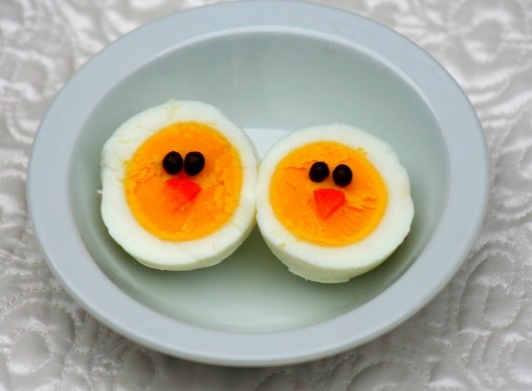 23.       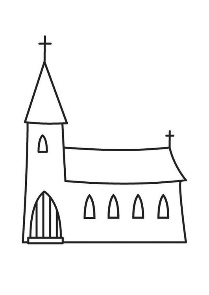 KATEKETEN KOMMER KL.10.0019.   MøtedagFri lek på tvers av avdelinger          20. GRUPPER PÅ TVERS  21.    Deling i smågrupperSommerfugler forbereder påskefrokostMarihøner har tema22.PÅSKEFROKOST23.       KATEKETEN KOMMER KL.10.001326.Fri lek på tvers27.Fri lek på tvers28. Barnehagen stenger kl 12God påske!29.SkjærtorsdagBarnehagen er stengt30.LangfredagBarnehagen er stengt26.Fri lek på tvers27.Fri lek på tvers28. Barnehagen stenger kl 12God påske!29.SkjærtorsdagBarnehagen er stengt30.LangfredagBarnehagen er stengt